Final Calendar Year (CY) 2019 Statewide Relative Price (S-RP) Results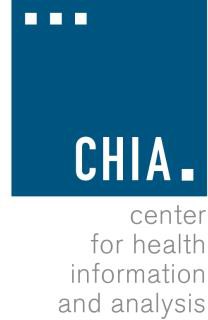 Aggregate S-RP and Community Hospital Reinvestment Fund Eligibility ResultsAcute Hospitals Eligible to Receive Community Hospital Reinvestment Fund Payments501 BOYLSTON STREETBOSTON, MA 02116T 617.701.8100F 617.727.7662www.chiamass.govAcute Hospitals Ineligible to Receive Community Hospital Reinvestment Fund PaymentsMeasureResultsRange of S-RP Values0.717 – 1.870Median S-RP0.920120 Percent of Median S-RP1.104Acute Care Hospitals Eligible49 (80%)Acute Care Hospitals Ineligible12 (20%)Hospital2019 S-RPAnna Jaques Hospital0.748Athol Memorial Hospital0.821Baystate Franklin Medical Center1.003Baystate Medical Center0.972Baystate Noble Hospital0.736Baystate Wing Hospital0.774Beth Israel Deaconess Hospital - Milton0.814Beth Israel Deaconess Hospital - Needham0.912Beth Israel Deaconess Hospital - Plymouth0.882Beth Israel Deaconess Medical Center1.052Brigham and Women's Faulkner Hospital1.001Cambridge Health Alliance0.789Cooley Dickinson Hospital1.014Emerson Hospital0.904Harrington Memorial Hospital0.841HealthAlliance-Clinton Hospital0.807Heywood Hospital0.717Holyoke Medical Center0.726Lahey Hospital and Medical Center0.969Lawrence General Hospital0.773Lowell General Hospital0.847Marlborough Hospital0.909Massachusetts Eye and Ear Infirmary0.814Hospital2019 S-RPMelroseWakefield Healthcare (formerly Hallmark Health)0.920Mercy Medical Center0.837MetroWest Medical Center1.006Milford Regional Medical Center0.850Morton Hospital - A Steward Family Hospital0.913Mount Auburn Hospital0.961Nashoba Valley Medical Center0.898New England Baptist Hospital0.841Newton-Wellesley Hospital0.959North Shore Medical Center0.979Northeast Hospital0.832Saint Vincent Hospital0.956Shriners Hospitals for Children - Boston0.727Shriners Hospitals for Children - Springfield0.862Signature Healthcare Brockton Hospital0.826South Shore Hospital1.069Southcoast Hospitals Group0.824Steward Carney Hospital0.920Steward Good Samaritan Medical Center0.974Steward Holy Family Hospital0.907Steward Norwood Hospital0.950Steward Saint Anne's Hospital0.999Steward St. Elizabeth's Medical Center1.068Tufts Medical Center1.082UMass Memorial Medical Center1.090Winchester Hospital0.883Hospital2019 S-RPBerkshire Medical Center1.216Boston Children's Hospital1.598Boston Medical Center1.272Brigham and Women's Hospital1.390Cape Cod Hospital1.340Dana-Farber Cancer Institute1.394Fairview Hospital1.350Falmouth Hospital1.457Hospital2019 S-RPMartha's Vineyard Hospital1.649Massachusetts General Hospital1.382Nantucket Cottage Hospital1.870Sturdy Memorial Hospital1.124